СакиЕвпаторияФеодосияСимферопольПолучатели:Бланк:Ссылка:https://goo.su/NOK_SAKIQR-код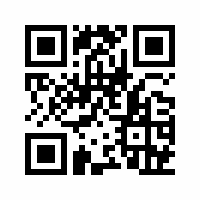 Ссылка:https://goo.su/NOK_SAKI_eQR-код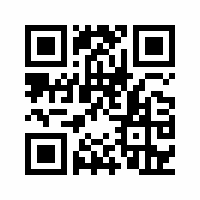 Получатели:Бланк:Ссылка:https://goo.su/NOK_EvpQR-код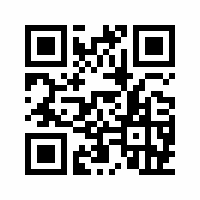 Ссылка:https://goo.su/NOK_Evp_eQR-код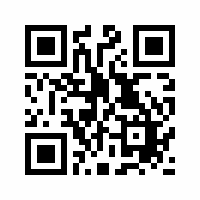 Получатели:Бланк:Ссылка:https://goo.su/NOK_FeodQR-код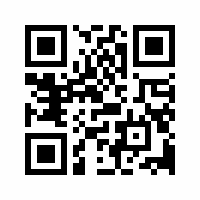 Ссылка:https://goo.su/NOK_Feod_eQR-код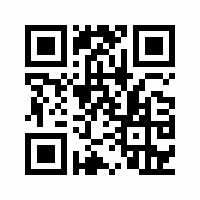 Получатели:Бланк:Ссылка:https://goo.su/NOK_Simf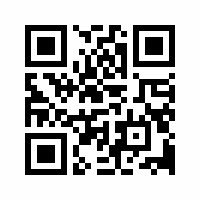 QR-кодСсылка:https://goo.su/NOK_Simf_E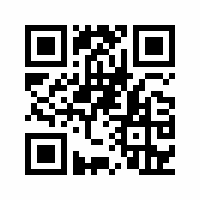 QR-код